АДМИНИСТРАЦИЯЗАКРЫТОГО АДМИНИСТРАТИВНО-ТЕРРИТОРИАЛЬНОГО ОБРАЗОВАНИЯ СОЛНЕЧНЫЙПОСТАНОВЛЕНИЕО ВНЕСЕНИИ ИЗМЕНЕНИЙ В ПОСТАНОВЛЕНИЕ АДМИНИСТРАЦИИ ЗАТО СОЛНЕЧНЫЙ №160 ОТ 0702.2016 ГОДА «ОБ УТВЕРЖДЕНИИ КРАТКОСРОЧНОГО ПЛАНА РЕАЛИЗАЦИИ РЕГИОНАЛЬНОЙ ПРОГРАММЫ ПО ПРОВЕДЕНИЮ КАПИТАЛЬНОГО РЕМОНТА ОБЩЕГО ИМУЩЕСТВА В МНОГОКВАРТИРНЫХ ДОМАХ НА ТЕРРИТОРИИЗАТО СОЛНЕЧНЫЙ В 2017 - 2019 ГОДАХ»Рассмотрев предложения регионального оператора- специализированная некоммерческая организация «Фонд капитального ремонта многоквартирных домов Тверской области», руководствуясь Постановлением Правительства Тверской области от 22.04.2014г. №210-пп «Об утверждении Порядка установления необходимости проведения капитального ремонта общего имущества в многоквартирных домах на территории Тверской области» и Уставом ЗАТО Солнечный, администрация ЗАТО СолнечныйПОСТАНОВЛЯЕТ:Внести изменения в постановление администрации ЗАТО Солнечный №160 от 07.12.2016 года «Об утверждении краткосрочного плана реализации региональной программы по проведению капитального ремонта общего имущества в многоквартирных домах на территории ЗАТО Солнечный в 2017-2019 годах», изложив Приложение к данному постановлению в новой редакции (прилагается).Направить копию настоящего постановления владельцу счета- региональному оператору- специализированная некоммерческая организация «Фонд капитального ремонта многоквартирных домов Тверской области».Настоящее Постановление опубликовать в газете «Городомля на Селигере» и разместить на официальном сайте администрации ЗАТО Солнечный.Контроль за исполнением настоящего постановления оставляю за собой.        Глава администрации ЗАТО Солнечный           			В.А. Петров22.08.2018ЗАТО Солнечный№ 150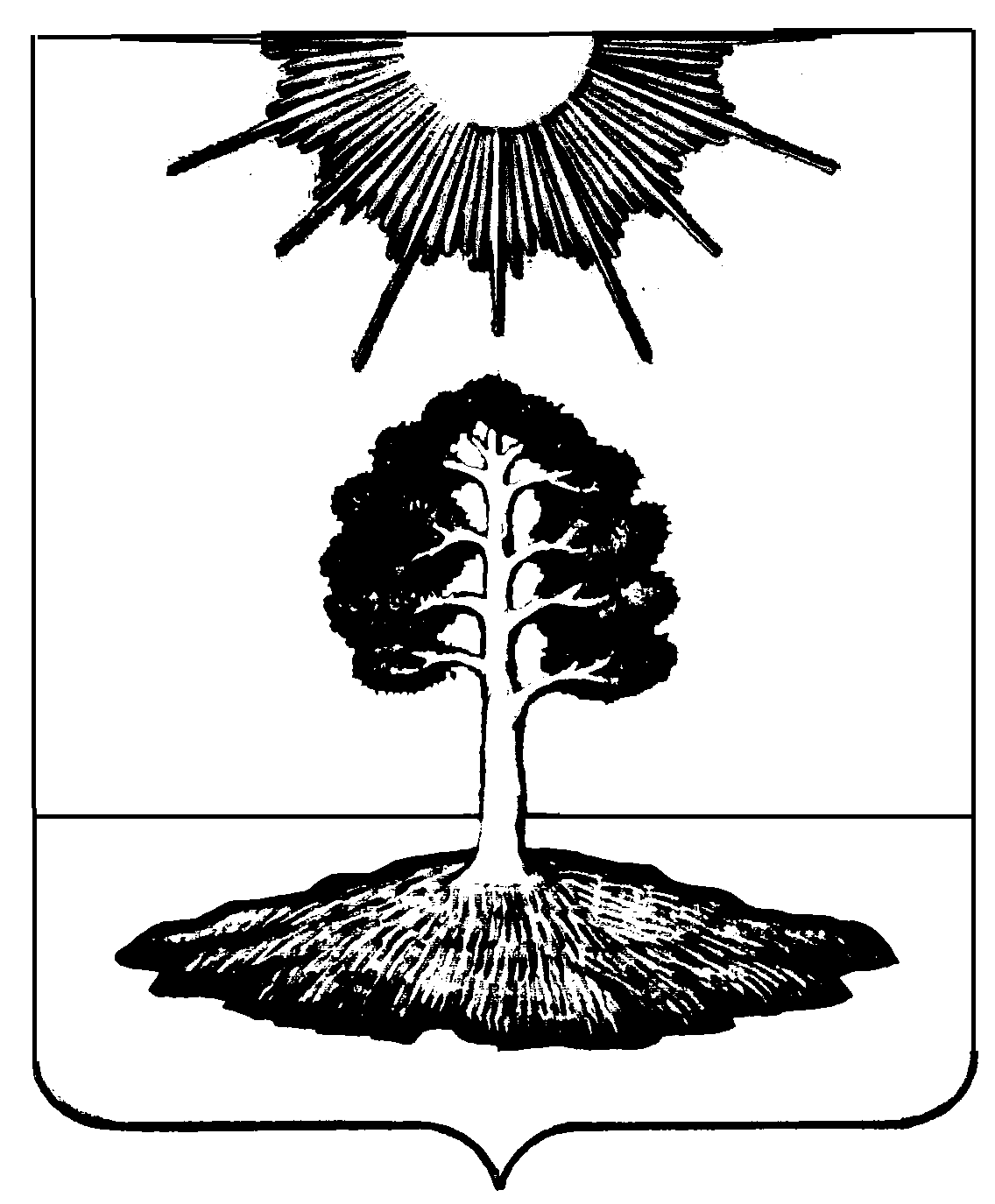 